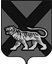 ТЕРРИТОРИАЛЬНАЯ ИЗБИРАТЕЛЬНАЯ КОМИССИЯ
МИХАЙЛОВСКОГО РАЙОНАРЕШЕНИЕ15.06.2017                                                                                                       48/327с. Михайловка В соответствии с пунктом 3 статьи 61 Федерального закона «Об основных гарантиях избирательных прав и права на участие в референдуме граждан Российской Федерации», частью 3 статьи 72 Избирательного кодекса Приморского края,  территориальная избирательная комиссия Михайловского района   РЕШИЛА:         1. Установить объем биографических данных кандидатов, размещаемых участковой избирательной комиссией на информационном стенде в помещении для голосования либо непосредственно перед указанным помещением при проведении дополнительных выборов депутатов Думы Михайловского муниципального района пятого созыва по одномандатным избирательным округам № 8, № 10, назначенных на 10 сентября  2017 года (Приложение № 1).         2. Направить настоящее решение для размещения на официальных  сайтах Избирательной комиссии Приморского края: http://izbirkom.primorsky.ru/, администрации Михайловского муниципального района  в разделе «Территориальная  избирательная комиссия Михайловского района» в информационно-телекоммуникационной сети «Интернет» по адресу: www.tik.mikhprim.ru..Председатель комиссии                                                           Н.С. ГорбачеваСекретарь комиссии                                                                  В.В. ЛукашенкоОБЪЕМбиографических данных кандидатов, размещаемых участковой избирательной комиссией на информационном стенде в помещении для голосования либо непосредственно перед указанным помещением при проведении  дополнительных выборов депутатов Думы Михайловского муниципального района пятого созыва по одномандатным избирательным округам № 8, № 10, назначенных на 10 сентября  2017 годаНа информационном стенде в помещении для голосования либо непосредственно перед указанным помещением при проведении дополнительных выборов  депутатов Думы Михайловского муниципального района пятого созыва по одномандатным избирательным округам № 8, № 10, назначенных на 10 сентября  2017 года, участковая избирательная комиссия размещает не содержащие признаков предвыборной агитации информационные материалы в следующем объеме:1. Информационные материалы обо всех кандидатах  размещаются, как правило, на одном плакате под общим заголовком «Кандидаты в депутаты Думы Михайловского муниципального района пятого созыва по одномандатному избирательному округу №_____».Биографические сведения на плакате размещаются после фамилий кандидатов, расположенных в алфавитном порядке. Перед биографическими сведениями кандидатов размещаются  фотографии  кандидатов, размером 4х6 см, которые они вправе предоставить в  территориальную избирательную комиссию Михайловского  района.В информационные материалы о кандидатах включаются следующие сведения:1)       Фамилия, имя, отчество.2)       Год рождения.3)       Место жительства (наименование субъекта Российской Федерации, района, города, иного населенного пункта, где находится место жительства кандидата). 4) Сведения о профессиональном образовании (при наличии) с указанием организации, осуществляющей образовательную деятельность. 5) Основное место работы или службы, занимаемая должность (в случае отсутствия основного места работы или службы – род занятий).6) Если кандидат является депутатом и осуществляет свои полномочия на непостоянной основе, – сведения об этом с указанием наименования соответствующего представительного органа.7) Сведения о принадлежности к политической партии (иному общественному объединению) и своем статусе в этой политической партии (этом общественном объединении) (если такие сведения указаны в заявлении о согласии баллотироваться). 8)  В биографические данные кандидатов включаются сведения о том, кем выдвинут кандидат (если кандидат выдвинут избирательным объединением – слова «выдвинут избирательным объединением» с указанием наименования объединения, если кандидат сам выдвинул свою кандидатуру – слово «самовыдвижение»). 9)  Информация о судимости (если судимость снята или погашена, - также сведения о дате снятия или погашения судимости).Об установлении объема биографических  данных кандидатов, размещаемых участковой избирательной комиссией на информационном стенде в помещении для  голосования либо непосредственно перед  указанным помещением, при проведении дополнительных выборов депутатов Думы Михайловского муниципального района пятого созыва по одномандатным избирательным округам № 8, № 10, назначенных на   10 сентября 2017 годаПриложение №1к решению территориальной избирательной комиссииМихайловского районаот 15июня   2017 года № 48/327